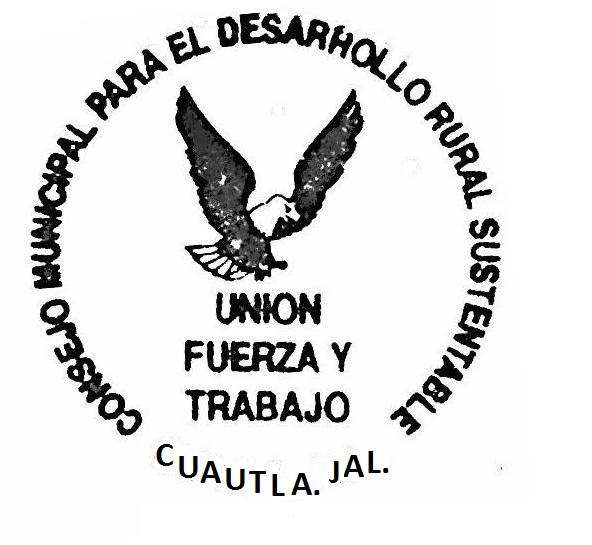 ACTA DE ASAMBLEA ORDINARIA DEL CONSEJO MUNICIPAL DE DESARROLLO RURAL SUSTENTABLE DEL MUNICIPIO DE CUAUTLA, JALISCO.5.-PARTICIPACION DE DEPENDENCIAS.JIDELAA.ALFREDO VILLASEÑOR. Comenta que trae campaña de manejo de agroquímicos de envases vacíos. Comenta que el año pasado se juntaron como media tonelada de envases. Esos envases ya que estén limpios los llevan a un centro de acopio donde se reciclan. Algunos agricultores han comentado que se les han muerto varios animales por esos envases, se pretende dar información a las personas sobre esos líquidos ya que son dañinos tanto como para la salud. Como para el medio ambiente. Comenta que las etiquetas de dichos envases tienen una tira de color rojo cuando son muy venenosos, a esos se les tiene que tener más cuidado ya que con poquito que se ingiera puede ocasionar la muerte. 6.- ASUNTOS GENERALESSin más asuntos que tratar se dio por terminado la asamblea a las 14:37 catorce horas con treinta y siete minutos del mismo día.LUGAR, FECHA Y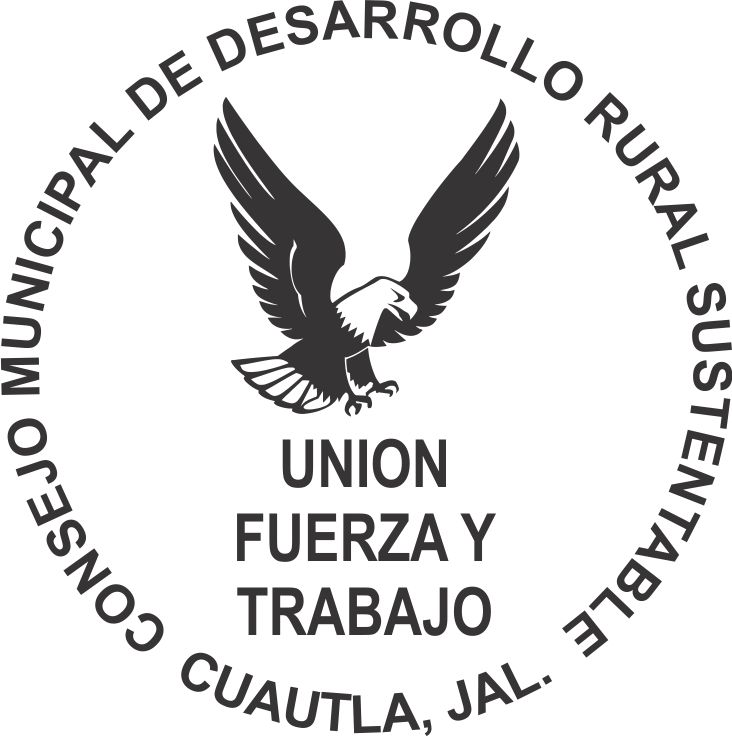 HORA:En la población de Cuautla, Jalisco, Municipio del mismo nombre, en la Casa de la Cultura, siendo las 13:00 trece horas, del día 06 de Julio de 2022.ARQ. RAMON GOMEZ BARAJAS, Dir. De Fomento Agropecuario, LDIA. BLANCA NOEMI LOZANO GARCIA, directora de Ecología, ALFREDO VILLASEÑOR. Así como 14 asistentes, Agentes Municipales, Vocales de Cadena y Productores del Municipio.( se anexa lista de asistencia)La asamblea se llevó a cabo bajo el siguiente:    PROCEDIMIENTOORDEN DEL DIAPresentación del Presídium.Lista de Asistencia.Lectura del Acta AnteriorParticipación de Localidades, Vocales de Cadena y Seguimiento de Acuerdos.Participación de Dependencias.Asuntos Generales.Clausura ACUERDOSPRESENTACION DEL PRESIDIUMSe presentó al presídium donde acudió el Presidente Municipal, Dir. De Obras Públicas, Dir. De Fomento Agropecuario y Dependencia de Gobierno.LISTA DE ASISTENCIA.Se procedió a pasar la lista por cada una de las personas que asistieron a la reunión.LECTURA DEL ACTA ANTERIORLa cual fue aprobadaPARTICIPACION DE LOCALIDADES, VOCALES DE CADENA Y SEGUIMIENTO DE ACUERDOSACUERDO 06-11-CMDRS/2021EL H. CMDRS SE DA POR ENTERADO Y APRUEBA LA SOLICITUD DE. Martin Sauza sobre el puente que está en la propiedad de Salvador Robles Peña, para hacerlo un poquito más grandeACUERDO 39-04-CMDRS/2022EL H. CMDRS SE DA POR ENTERADO Y APRUEBA LA SOLICITUD DE Armando Martínez acomodar los barandales de la plaza que están enfrente de la capilla en Tierras Blancas.ACUERDO 43-05-CMDRS/2022EL H. CMDRS SE DA POR ENTERADO Y APRUEBA LA SOLICITUD Jesús Arias solicita la máquina para un bordo que se está secando en las Codornices.ACUERDO 44-07-CMDRS/2022EL H. CMDRS SE DA POR ENTERADO Y APRUEBA LA SOLICITUD Cesar Azpeitia pide que quiten los vehículos que están en áreas para personas discapacitadas..ACUERDO 45-07-CMDRS/2022EL H. CMDRS SE DA POR ENTERADO Y APRUEBA LA SOLICITUD Cesar Azpeitia pide que le den continuidad al camino San Francisco.ACUERDO 47-07-CMDRS/2022EL H. CMDRS SE DA POR ENTERADO Y APRUEBA LA SOLICITUD. Cesar Azpeitia comenta si se les puede pedir a los de las licencias que si pueden venir aquí para tramitarlas.ACUERDO 48-07-CMDRS/2022EL H. CMDRS SE DA POR ENTERADO Y APRUEBA LA SOLICITUD Cesar Azpeitia pide que quiten los balastres que están estorbando en en las callesACUERDO 50-07-CMDRS/2022EL H. CMDRS SE DA POR ENTERADO Y APRUEBA LA SOLICITUD. Armando Martínez pide que pongan topes enfrente de con Andrés de la Cruz por con Pekin en Tierras Blancas.ACUERDO 51-07-CMDRS/2022EL H. CMDRS SE DA POR ENTERADO Y APRUEBA LA SOLICITUD. Héctor gradilla se ocupa mantenimiento en la casa de salud y en los baños de la plaza en Tototlan del Oro.ACUERDO 52-07-CMDRS/2022EL H. CMDRS SE DA POR ENTERADO Y APRUEBA LA SOLICITUD. Cesar Azpeitia pide que tapen un registro de agua que esta junto con Eleodoro Rodríguez en la Calle Hidalgo.ACUERDO 54-07-CMDRS/2022EL H. CMDRS SE DA POR ENTERADO Y APRUEBA LA SOLICITUD. José Rangel Sánchez pide unos volteos de balastre por con Chepito. También acomodar el camino por donde entran al trigo.ACUERDO 55-07-CMDRS/2022EL H. CMDRS SE DA POR ENTERADO Y APRUEBA LA SOLICITUD. Armando Martínez pide botes de basura en Tierras Blancas para la carretera que va para el Chilacayote hasta con don Rito.